Пропорция: Витрувианский человекБазовый уровень1) 	Оранжевая краска изготовлена ​​путем смешивания 11 банок желтой краски с 9 банками красной краски. Айдар хочет сделать 40 литров оранжевой краски. Какое количество красной краски ему понадобится?2) 	Соотношение количества учителей, работающих в школе, к количеству детей - 1:23.Если в школе обучаются 1100 детей, какое количество учителей работают в ней?(b) Если в школе работают 17 учителей, какое количество учеников могут обучаться в ней?3) 	Приведите следующие соотношения к простейшей форме:a) 5 : 20		b) 14 : 21	c) 36 : 18	d) 105 : 1004) 	Приведите следующие соотношения к простейшей форме:a) 36 : 40			b) 6 мм : 3 cм			c) 2,5 м : 6 м5) 	Размеры комнаты: длина – 12 м; ширина - 8 м. Найти соотношение: a) длины к ширине?		b) ширины к длине?6) 	Асем и Айдана поделили £55 в соотношении 3:2. Какое количество денег получит каждая из них?7) 	Соотношение лимонного сока к воде при изготовлении лимонада – 2 : 8. Какое количество воды требуется, если использовать 40 мл лимонного сока?8) 	Направление гоночной трассы является следующим: от точки А, чезез точку В, в точку С и обратно в точку А (показано на рисунке ниже). Используя шкалу 1 см 50 км, рассчитать общую протяженность трассы. 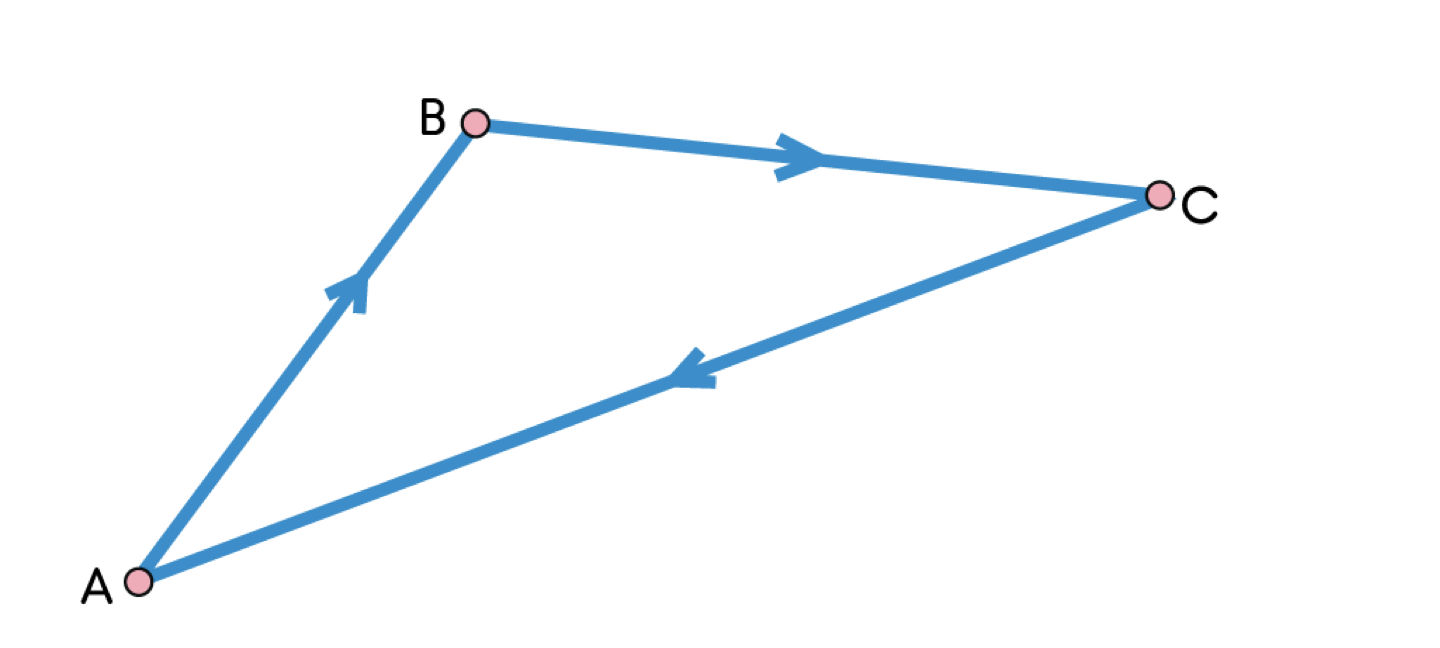 Средний уровень1) 	Приведите следующие соотношения к простейшей форме:a) 5 : 20		b) 14 : 21	c) 36 : 18	d) 105 : 1002) 	Приведите следующие соотношения к простейшей форме:a) 36 : 40		b) 6 мм : 3 см			c) 2,5 м : 6 м3) 	Асем и Айдана поделили £55 в соотношении 3:2. Какое количество денег получит каждая из них?4) 	Соотношение лимонного сока к воде при изготовлении лимонада – 2 : 8. Какое количество воды требуется, если использовать 40 мл лимонного сока?5) 	Выразите следующие соотношения в виде 1 : N.a) 3 : 18		b) 4 : 10		c) 4 : 31		d) 4 : 156) 	Направление гоночной трассы является следущим: от точки А, чезез точку В, в точку С и обратно в точку А (показано на рисунке ниже). Используя шкалу 1 см 50 км, рассчитать общее протяженность трассы7) 	Масштаб карты - 1:125 000.a) Если на карте расстояние между Гамильтоном и Глазго - 8 см, как далеко друг от друга они находятся в реальных выражениях? Дайте ответ в км.b) Реальное расстояние между Глазго и Пейсли - 12 км. Сколько сантиметров будет это расстояние на карте?Углубленный уровень1) 	Приведите следующие соотношения к простейшей форме:a) 36 : 40		b) 6 мм : 3 cм		c) 2,5 м : 6 м2) 	Соотношение лимонного сока к воде при изготовлении лимонада – 2 : 8. Какое количество воды требуется, если использовать 40 мл лимонного сока?3) 	Выразите следующие соотношения в виде 1 : n:a) 3 : 18		b) 4 : 10		c) 4 : 31		d) 4 : 154) 	Масштаб карты – 1 : 125 000.a) Если на карте расстояние между Гамильтоном и Глазго - 8 см, как далеко друг от друга они находятся в реальных выражениях? Дайте ответ в км.b) Реальное расстояние между Глазго и Пейсли - 12 км. Сколько сантиметров будет это расстояние на карте?5) 	Периметр треугольника 75 см. Длина сторон а, b и c. Отношение b к a является 3 : 5, а отношение c к а является 7 : 5. Найти длину каждой стороны.6)	Три школьника собрали 175 каштанов и хотят разделить их так, чтобы их количество было в той же пропорции, что их возраст. Таким образом, за каждые 4 каштана, взятые Динарой, Айсулу берет 3; за каждое 6 каштанов, полученных Динарой, Айгерим берет 7.a) Сколько каштанов получила каждая из девушек?b) Сколько лет каждому из детей?7)	Нарисовать равнобедренный треугольник, в котором отношение основания к его высоте составляет 2:1, а его площадь – 36 cм2.ОтветыБазовый уровень1)	18 литра2)	a) 48			b) 3913) 	a) 1 : 4			b) 2 : 3			c) 2 : 1			d) 21 : 204) 	a) 9 : 10		b) 1 : 5			c) 5 : 125) 	a) 3 : 2			b) 2 : 36)	Асел £33; Айдана £227)	160 мл8) 	720 кмСредний уровень1) 	a) 1 : 4			b) 2 : 3			c) 2 : 1			d) 21 : 202) 	a) 9 : 10		b) 1 : 5			c) 5 : 123)	Асел £33; Айдана £224)	160 мл5)	a) 1 : 6			b) 1 : 2,5		c) 1 :7,75		d) 1 : 3,756) 	720 км7) 	a) 10 км	b) 9,6 cмУглубленный уровень1) 	a) 9 : 10			b) 1 : 5			c) 5 : 122)	160 мл3)	a) 1 : 6			b) 1 : 2,5		c) 1 : 7,75		d) 1 : 3,754) 	a) 10 км		b) 9,6 cм5)	a = 25 cм; b = 15 cм; c = 35 cм6)	a) Динара = 60 каштанов, Айсулу = 45 каштанов, Айгерим = 70 каштановb) Динара 12, Айсулу 9, Айгерим 147)	Основание = 12 cм, Высота = 6 cм